Social Studies 8Section:	Writing SkillsLesson:	Paragraph Writing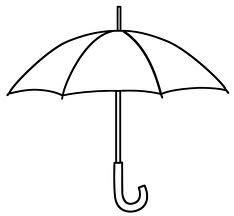 Paragraphs are like an UMBRELLAAll relavant points come under the umbrellaAnything that doesn’t belong gets wetSocial Studies 8Section:	Writing SkillsLesson:	Paragraph Writing_______________________________________________________________________________________________________________